Rochester Community and Technical College Campus Safety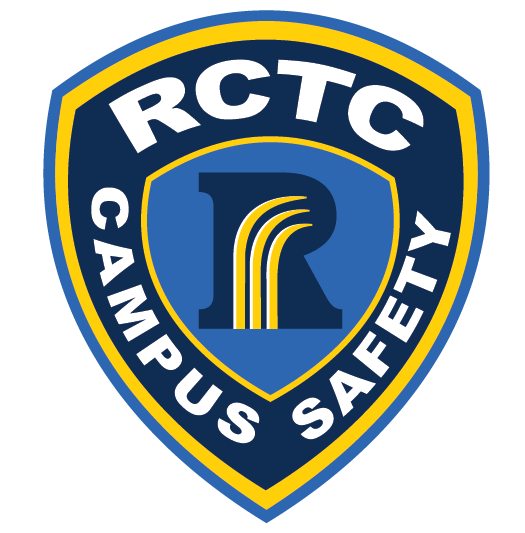 Application for Student EmploymentPrint legibly in blue or black ink. Incomplete applications will not be processed. EducationEmployment HistoryAdditional InformationPosition Applied For:Position Applied For:     Officer     Officer     Secretary     Secretary     Secretary     Secretary     Secretary     SecretaryDate:           Date:           Date:           Date:           Date:           Applicant’s Name:LastLastLastLastFirstFirstFirstFirstFirstFirstMiddleMiddleMiddleMiddleBirth Date:____/____/______MM        DD         YYYY____/____/______MM        DD         YYYYDriver’s License #: Driver’s License #: Driver’s License #: Driver’s License #: Driver’s License #: ____ StateLocal Address:     Number                          Street     Number                          Street     Number                          Street     Number                          Street     Number                          StreetCityCityCityCityCityCityStateZipZipPermanent Address:     Number                          Street     Number                          Street     Number                          Street     Number                          Street     Number                          StreetCityCityCityCityCityCityStateZipZipPhone #:(     )        -        (     )        -        Best Time To Call: Best Time To Call: Best Time To Call: Best Time To Call: Best Time To Call: Best Time To Call:   ___:_____ AM/PM   To   ___:_____ AM/PM    ___:_____ AM/PM   To   ___:_____ AM/PM    ___:_____ AM/PM   To   ___:_____ AM/PM    ___:_____ AM/PM   To   ___:_____ AM/PM    ___:_____ AM/PM   To   ___:_____ AM/PM    ___:_____ AM/PM   To   ___:_____ AM/PM  Student ID #:Email: Email: Email: Email: Have you ever been employed at RCTC? If yes, please specify. _______________________________________________________  Yes  NoHave you ever filed an application with us before? If yes, give date   ____/____/______.                                                                                                                                                                                    MM       DD       YYYY  Yes  NoAre you a citizen of the United States or a legal resident of the United States in possession of a valid alien registration card?  Yes  NoDo any of your friends or relatives work here?  Yes  NoHave you ever been convicted in this state or elsewhere of a crime or offense that is a misdemeanor, gross misdemeanor, or felony? If yes, please specify with date and charge.______________________________________________________________________________________________________________  Yes  NoAre there any criminal charges pending against you in any court in this state or elsewhere?  Yes  NoHas any license or permit issued to you in Minnesota or elsewhere ever been revoked, suspended, or denied? If yes, please specify._______________________________________________________  Yes  NoHave you ever been fired or asked to resign in lieu of being fired from a job? If yes, please specify.______________________________________________________________________________________________________________  Yes  NoAre you currently employed?  Yes  NoMay we contact your present employer?  Yes  NoName and Address of SchoolCourse of StudyNumber of Years CompletedDiplomaDegreeElementary SchoolHigh SchoolCollegeOther(Specify)Describe any specialized training, apprenticeship, skills, awards, or extracurricular activities. ______________________________________________________________________________________________________________________________________________________________________________________________________________________________________________________________________________________________________________________________________________________________________________________________________________________________________________________________________________________________________________________________________________________________________________________________________________________________________________________________________________________________________________________________Start with your present or last job. Please enter the complete record of your occupation during the last five years. You may copy this page and attach as many sheets as needed.Start with your present or last job. Please enter the complete record of your occupation during the last five years. You may copy this page and attach as many sheets as needed.Start with your present or last job. Please enter the complete record of your occupation during the last five years. You may copy this page and attach as many sheets as needed.Start with your present or last job. Please enter the complete record of your occupation during the last five years. You may copy this page and attach as many sheets as needed.1.EmployerEmployerWork Performed1.AddressAddress1.Telephone #(s)Dates of Employment (From – To)1.Job TitleSupervisor1.Reason for LeavingReason for Leaving2.EmployerEmployerWork Performed2.AddressAddress2.Telephone #(s)Dates of Employment (From – To)2.Job TitleSupervisor2.Reason for LeavingReason for Leaving3.EmployerEmployerWork Performed3.AddressAddress3.Telephone #(s)Dates of Employment (From – To)3.Job TitleSupervisor3.Reason for LeavingReason for Leaving4.EmployerEmployerWork Performed4.AddressAddress4.Telephone #(s)Dates of Employment (From – To)4.Job TitleSupervisor4.Reason for LeavingReason for LeavingOther Qualifications. (Summarize special job-related skills and qualifications acquired form employment or other experience.) ______________________________________________________________________________________________________________________________________________________________________________________________________________________________________________________________________________State any additional information you feel may be helpful to us in considering your application.  __________________________________________________________________________________________________________________________________________________________________ReferencesReferencesReferences1.NamePhone #(      )          -        1.AddressRelationship2.NamePhone #(      )          -        2.AddressRelationship3.NamePhone #(      )          -        3.AddressRelationshipI certify that answers given herein are true and complete to the best of my knowledge. I authorize investigation of all statements contained in this application for employment as may be necessary in arriving at an employment decision.In the event of employment, I understand that false or misleading information given in my application or interview(s) may result in discharge. I understand, also, that I am required to abide by all rules and regulations of the employer. I certify that answers given herein are true and complete to the best of my knowledge. I authorize investigation of all statements contained in this application for employment as may be necessary in arriving at an employment decision.In the event of employment, I understand that false or misleading information given in my application or interview(s) may result in discharge. I understand, also, that I am required to abide by all rules and regulations of the employer. SignatureDate